Ainm: Katie Taylor Dáta Breithe: 2ú Iúil 1986An Spórt: DornálaíochtTír: ÉireBhuaigh sí an bonn óir sna cluíchí oilimpiceacha.Tá beirt deartháireacha agus deirfiúir amháin aici.Thosaigh sí ag dornálaíocht nuair a bhí sí dhá bhliain déag d’aois.Tá sí ina conaí i mBré.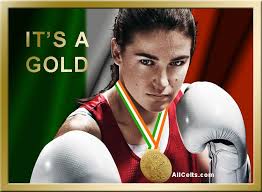 